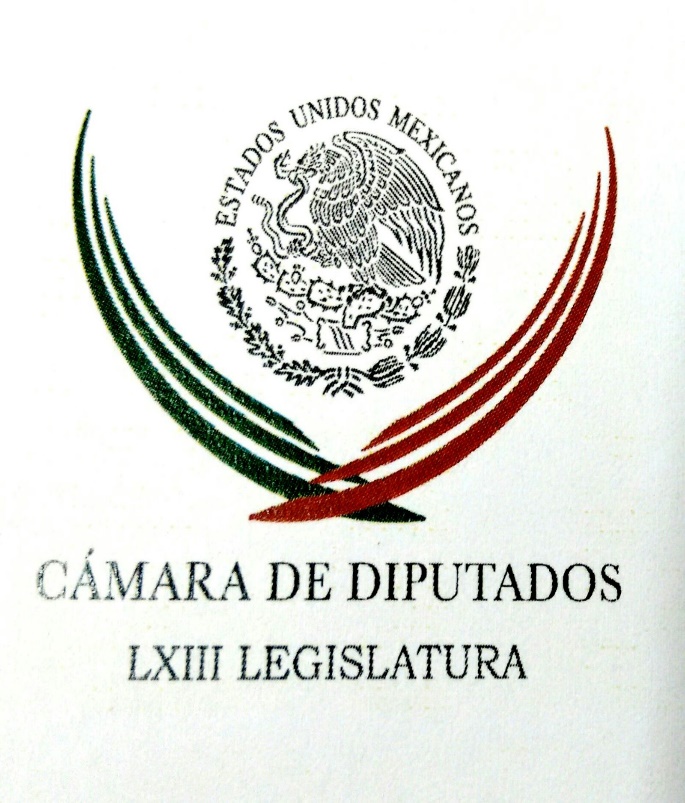 Carpeta InformativaPrimer CorteResumen: Dolores Padierna. Declaraciones de Vargas LlosaNo necesito spot para decir que meteré a la cárcel a EPN, si así fuera ordenado: AnayaJoaquín López-Dóriga. En política no hay guerra suciaIntelectuales piden a EPN que no se use ministerio público para perjudicar a opositoresTráfico de droga, responsabilidad de México y EU: Videgaray a TrumpTrump condiciona exentar a México y Canadá de aranceles a un acuerdo en TLCAN05 de marzo de 2018INFORMACIÓN GENERALTEMA(S): Información GeneralFECHA: 05/03/2018HORA: 06:46 AMNOTICIERO: En los Tiempos de la RadioEMISIÓN: Primer CorteESTACION: 103,3 FMGRUPO: FórmulaDolores Padierna. Declaraciones de Vargas LlosaDolores Padierna, colaboradora: Esta semana al ser consultado sobre las elecciones presidenciales mexicanas, el novelista peruano, Mario Vargas Llosa afirmó que hay una posibilidad de que México retroceda de una democracia a una democracia populista y demagógica. Con su estilo crudo y paternalista, Vargas Llosa nos advirtió: "Algunos países prefieren suicidarse, espero que eso no ocurra en México. Yo espero que no gane López Obrador, creo que sería un retroceso para el país", dijo. Yo le pregunto ¿Desde cuándo el ejercicio del voto a favor de una opción política significa un suicidio colectivo? ¿Desde cuándo vivimos una democracia, según Vargas Llosa, que el mismo calificó al régimen priista como una dictadura perfecta hace 30 años? El aspirante presidencial de Morena acusó el golpe, pero prefirió no polemizar. López Obrador afirmó que Vargas Llosa es un buen escritor, pero un mal político; mientras que su esposa Beatriz Gutiérrez Müller fue más explícita. Ella consideró las palabras del novelista como una intrusión viniendo de un extranjero, y es una muestra de ignorancia viniendo de un dogmático. Vargas Llosa prefiere retroceder el reloj histórico y regresar al 2006 para recetarnos de nuevo la rece del "peligro para México", como si fuera una réplica de Venezuela. Ya sabemos lo que ha pasado en 12 años con esos discursos de odio y polarización. Duración: 02’ 26” bmj/mTEMA(S): Información GeneralFECHA: 05/03/2018HORA: 07:27 AMNOTICIERO: Fórmula OnlineEMISIÓN: Primer CorteESTACION: OnlineGRUPO: FórmulaNo necesito spot para decir que meteré a la cárcel a EPN, si así fuera ordenado: AnayaEl candidato presidencial de la coalición "Por México al frente", Ricardo Anaya reiteró que sin duda alguna es el Presidente Enrique Peña Nieto el que está detrás de la embestida en su contra para sacarlo del proceso electoral y aseguró que este ataque se debe a que ha advertido que combatirá la corrupción de este sexenio, hasta llegar a las últimas consecuencias. Aclaró que no necesita producir un spot para decir que meterá a la cárcel al presidente del país porque "digo de frente que iremos hasta las últimas consecuencias en los casos de corrupción, incluyendo a Enrique Peña Nieto, si eso concluye la investigación que realice una fiscalía independiente. Dijo que, de ganar la Presidencia, llevará a cabo una investigación más seria y profunda en la historia del país; "iremos hasta las últimas consecuencias en casos como la Casa Blanca y Odebrecht, que no han sido investigados, incluyendo al presidente Peña Nieto".En entrevista con Ciro Gómez Leyva, dijo que en política no hay coincidencias y que justo "sacaron las declaraciones de los testigos protegidos en su contra como una cortina de humo justo el día que la Auditoría Superior de la Federación (ASF) presentó el informe de desvíos en las secretarías de Desarrollo Social y Desarrollo Urbano".Insistió en que si el cinco por ciento de lo que dicen de él y las acusaciones en su contra, fuera cierto, ya habrían actuado en su contra y no es así."Se llenan la boca hablando del régimen autoritario de Venezuela pero lo que está haciendo aquí el gobierno de Peña Nieto se parece mucho". Anaya Cortes dijo que la campaña del candidato del PRI, José Antonio Meade se está desplomando, mientras que él sube en las preferencias electorales por lo que la elección es entre dos candidatos. bmj/mTEMA(S): Información GeneralFECHA: 05/03/18HORA: 06:52NOTICIERO: SDP Noticias EMISIÓN: Primer CorteESTACIÓN: OnlineGRUPO: SDP0Ricardo Anaya felicita a Guillermo del Toro por sus dos premios OscarEl precandidato a la Presidencia de la Coalición Por México al Frente, Ricardo Anaya, felicitó al director Guillermo del Toro por los dos premios Óscar obtenidos con su película La Forma del Agua.En su cuenta de Twitter, el candidato de los partidos Acción Nacional (PAN), de la Revolución Democrática (PRD) y Movimiento Ciudadano (MC) escribió:Del Toro obtuvo los Premios de la Academia en las categorías de Mejor Director y Mejor Película en la ceremonia de este domingo.Por la mañana, el panista compartió también en Twitter un video que mostraba fotografías de su esposa e hijos, con el mensaje: “La familia es lo más importante que tenemos. ¡Que pasen un feliz Día de la Familia!”. ys/m.TEMA(S): Información GeneralFECHA: 05/03/18HORA: 07:27NOTICIERO: En los Tiempos de la Radio EMISIÓN: Primer CorteESTACIÓN: 103.3 FMGRUPO: Radio Fórmula0Joaquín López-Dóriga. Similitudes en desafuero de AMLO con manifestación de Anaya en PGRJoaquín López-Dóriga, colaborador: Veo la foto donde Ricardo Anaya acudió a la PGR a dejar un escrito y encabezar un mitin con una declaración, y veo personajes que en su momento no sé si operaron, pero sí dejaron correr lo que ahora denuncian como Santiago Creel, que era secretario de Gobernación, cuando Vicente Fox cavilaba sobre el desafuero de Andrés Manuel López Obrador, a principios de 2005. Hasta donde sé, Creel no metió las manos para impedir el accionar de la PGR, se puede decir que, se obedecía un fallo de la Corte, lo que es cierto, pero también que se dejó correr sabiendo, de acuerdo a los cálculos de entonces, que se deshacía de un enemigo en la carrera presidencial, que no ganó al final, pese a ser el favorito de Fox y de Marta, a los que derrotó Felipe Calderón en una dura contienda interna, que ya no se volvió a dar en ese partido, en el PAN. Duración 1´08´´, ys/m.TEMA(S): Información GeneralFECHA: 05/03/18HORA: 06:27NOTICIERO: En los Tiempos de la RadioEMISIÓN: Primer CorteESTACIÓN: 103.3 FMGRUPO: Radio Fórmula0Joaquín López-Dóriga. En política no hay guerra suciaJoaquín López-Dóriga, colaborador: Le he contado aquí que en política no hay guerra sucia, que lo sucio es la política, sí, eso es lo sucio, la política, el que hablen de que en política hay guerra sucia, pues no es ningún descubrimiento. Sólo los novatos o los ingenuos pueden pensar que en la política se rige el fair play; no y no y no. La política es un encuentro sin reglas, todo cabe y todo se vale, aun con quienes habiendo hecho de todo, salen ahora, de entre las heces, a pedir ese juego limpio. Duración 37´´, ys/m.TEMA(S): Información GeneralFECHA: 05/03/2018HORA: 07:33 NOTICIERO: MVS NoticiasEMISIÓN: Primer CorteESTACION: OnlineGRUPO: MVSIntelectuales piden a EPN que no se use ministerio público para perjudicar a opositoresIntelectuales enviaron una carta al presidente Enrique Peña Nieto para que no se haga uso del Ministerio Público federal “para perjudicar al candidato presidencial del Frente Por México, Ricardo Anaya”, porque “erosiona aún más a las instituciones que encarnan la autoridad del Estado mexicano”, ya que “la decisión de quién será el próximo presidente de México le corresponde exclusivamente a los ciudadanos mexicanos”.El documento señala que “si hay pruebas contundentes sobre la responsabilidad legal de Ricardo Anaya, la autoridad ministerial debe proceder en consecuencia”. Aclara que no se puede usar a la Procuraduría General de la República para perseguir a un líder de la oposición, porque “pone a México junto a países con regímenes autoritarios  democracias totalmente disfuncionales”.Explican que su posicionamiento no implica un apoyo a la candidatura de Ricardo Anaya sino una preocupación fundada en el uso del poder del Estado para incidir en el destino de los comicios.Entre los intelectuales que firman la carta están Héctor Aguilar Camín, Emilio Álvarez Icaza, Jorge Castañeda, Denise Dresser, Claudio X. González Guajardo, Enrique Krauze, Ángeles Mastretta, Héctor de Mauleón, Mauricio Merino, María Elena Morera, Juan E. Pardinas, Rafael Pérez Gay, Jacqueline Peschard, Ricardo Raphael, Federico Reyes Heroles, Arturo Sarukhán, Macario Schettino y José Woldenberg, entre otros. ar/mTEMA(S): Información GeneralFECHA: 05/03/2018HORA: 07:40 AMNOTICIERO: Excélsior OnlineEMISIÓN: Primer CorteESTACION: OnlineGRUPO: ImagenFortalece Videgaray lazos de México con países del CaribeEl Secretario de Relaciones Exteriores, Luis Videgaray Caso, realiza una gira de trabajo al Caribe del 5 al 6 de marzo en atención a la invitación del Primer Ministro y Ministro de Relaciones Exteriores de Santa Lucía, Allen Chastanet, y de la Ministra de Asuntos Exteriores y Comercio Exterior de Jamaica, Kamina Johnson Smith, con el objetivo de profundizar los vínculos políticos, económicos y de cooperación.En Santa Lucía, el Secretario Videgaray dialogará sobre los principales compromisos establecidos durante la visita oficial a México del Primer Ministro Chastanet en octubre de 2017. El Canciller encabezará la primera reunión del mecanismo de consultas en materia de interés común con Santa Lucía, e inaugurará la planta de purificación de agua en Dennery North financiada por México mediante el Fondo de Infraestructura para Países de Mesoamérica y el Caribe (Fondo Yucatán).En Jamaica, el Secretario Videgaray sostendrá un encuentro con el Primer Ministro, Andrew Holness, y se reunirá con la Ministra Johnson Smith, así como con el Ministro de Ciencia, Energía y Tecnología, Andrew Wheatley.Durante su estancia en Kingston, el Canciller sostendrá una reunión de trabajo con representantes del Consejo Económico de Jamaica y JAMPRO (agencia de promoción de inversión extranjera directa) a fin de promover el comercio y la inversión entre ambos países.Te puede interesar: México respalda que Maduro no sea bienvenido en Cumbre de las AméricasLa gira de trabajo al Caribe también permitirá dar continuidad a algunas de las iniciativas presentadas por el Presidente Enrique Peña Nieto en la IV Cumbre México-Comunidad del Caribe (CARICOM) celebrada en Belice, el 25 de octubre de 2017, en cuya reunión México reiteró el compromiso de fortalecer los programas de cooperación para el desarrollo, entre los que destaca la Estrategia de Gestión Integral del Riesgo de Desastres México-CARICOM que busca contribuir a que los países caribeños cuenten con una mayor resiliencia ante los desastres naturales.México estableció relaciones diplomáticas con Santa Lucía en 1979 y con Jamaica en 1966. Ambos países son miembros de la Comunidad del Caribe (CARICOM) y de la Asociación de Estados del Caribe (AEC), de la cual México también forma parte. bmj/mTEMA(S): Información GeneralFECHA: 05/03/2018HORA: 08:15NOTICIERO: Excélsior OnlineEMISIÓN: Primer CorteESTACION: OnlineGRUPO: ExcélsiorTráfico de droga, responsabilidad de México y EU: Videgaray a TrumpEl tráfico de drogas es una responsabilidad compartida entre México y Estados Unidos, y solo trabajando juntos sobre la oferta y la demanda se podrá terminar con el flujo ilegal de drogas, dinero y armas entre ambos países, dijo el lunes el canciller mexicano, Luis Videgaray, en su cuenta de Twitter.Videgaray publicó el tuit en respuesta a otro publicado más temprano por el presidente estadounidense, Donald Trump, en el que acusó a México de no hacer lo suficiente para detener el ingreso de drogas a Estados Unidos. ar/mTEMA(S): Información GeneralFECHA: 05/03/18HORA: 07:02NOTICIERO: Enfoque NoticiasEMISIÓN: Primer CorteESTACIÓN: OnlineGRUPO: NRM Comunicaciones0Trump condiciona exentar a México y Canadá de aranceles a un acuerdo en TLCANEl presidente Donald Trump sostuvo hoy que los aranceles a las importaciones de acero y aluminio sólo serán eliminados si se firma un nuevo y justo Tratado de Libre Comercio de América del Norte (TLCAN) con México y Canadá.Trump adelantó la semana pasada que anunciará aranceles globales de 25 por ciento y 10 por ciento a las importaciones de acero y aluminio, lo que motivó airadas reacciones de los socios comerciales de Estados Unidos y temores de que se desencadene una guerra comercial.“Tenemos grandes déficits comerciales con México y Canadá. El TLCAN, que está bajo renegociación ahora, ha sido un mal acuerdo para Estados Unidos. Masivas relocalizaciones de empresas y empleos”, escribió Trump esta mañana en su cuenta de Twitter.“Los aranceles al acero y aluminio sólo serán eliminado si se firma un nuevo y justo TLCAN. Canadá debe tratar mucho mejor a nuestros granjeros. Altamente restrictiva. México debe hacer más para detener las drogas que entran a Estados Unidos. No han hecho lo que se necesita. Millones de adictos y muriendo”, añadió.Ayer, el presidente del Comité de Medios y Procedimientos de la Cámara de Representantes, Kevin Brady, se pronunció por que México y Canadá sean exceptuados de cualquier eventual imposición de aranceles al acero y al aluminio.Sin embargo uno de los asesores del presidente Donald Trump en materia comercial, Peter Navarro, indicó que no habrá "exclusiones de país”. "Tan pronto como se exenta a un país, entonces se tiene que exentar a otros”, dijo Navarro en el programa "Estado de la Unión" de la cadena CNN.Tanto Canadá como la Unión Europea indicaron que podrían imponer medidas de represalia y otros países estudian acciones similares.El Secretario mexicano de Economía, Ildefonso Guajardo, se reunió a su vez la semana pasada con su contraparte el Secretario de Comercio, Wilbur Ross, para discutir las acciones que Estados Unidos tomará tras las investigaciones sobre el impacto en la seguridad nacional de las importaciones de acero y aluminio.A pesar de la reacción internacional, Trump aseguró el viernes que “las guerras comerciales son buenas y fáciles de ganar”.Pero el anuncio de Trump empezó asimismo a unificar en su contra a los republicanos de la Cámara de Representantes y del Senado. ys/m.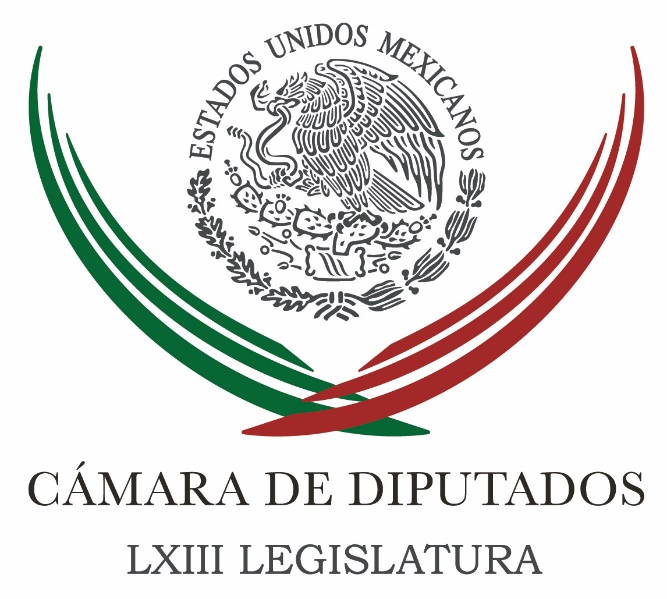 Carpeta InformativaSegundo CorteResumen:Más Gobierno Federal cumplirá entrega de recursos a Chihuahua: Hacienda Mancera considera que la PGR debe precisar sobre investigación contra Ricardo AnayaResistirá Frente ataque de Gobierno.-PRDUno de los opositores lava dinero con empresa fantasma y otro es un fantasma fiscal: MeadeSi Peña cometió actos graves de corrupción irá a la cárcel: AnayaBarrales respalda a Anaya y pide a EPN que saque las manos del proceso electoralLigados a Barreiro buscan evitar citas de PGREn la CDMX sí hay cárteles, necesitarán autodefenderse: José Manuel MirelesLunes 05 de marzo 2018TEMA(S): Información GeneralFECHA: 05/03/2018HORA: 13:51 PMNOTICIERO: 20 Minutos OnlineEMISIÓN: Segundo CorteESTACION: OnlineGRUPO: 20 MinutosMás Gobierno Federal cumplirá entrega de recursos a Chihuahua: Hacienda El Gobierno Federal va a cumplir en tiempo y forma, con lo pactado con el estado de Chihuahua, en la entrega de los fondos federales, afirmó Fernando Galindo, subsecretario de Egresos de la Secretaría de Hacienda y Crédito Público. Entrevistado luego de participar en el foro “De la publicación de contratos a las contrataciones abiertas”, convocado por la Alianza para las Contrataciones Abiertas en México, el subsecretario recordó que el convenio es claro y se cumplirá en sus términos. Durante el evento realizado en las instalaciones del Instituto Nacional de Transparencia, Acceso a la Información y Protección de Datos Personales (INAI), el subsecretario recordó que el convenio especifica la entrega de 900 millones de pesos. "El 50 por ciento de esa cifra ya se entregó en el mes de febrero y el otro 50 por ciento se entregará durante el presente mes de marzo y “se va a entregar en tiempo y forma”, aseguró. El funcionario federal refirió que el convenio es claro y la federación está en su mejor disposición de cumplirlo, al igual que otros convenios acordados con otras entidades de la República, para la entrega de fondos federales. En el caso de Chihuahua, cuyo gobernador, Javier Corral, firmó recientemente un convenio con el secretario de Gobernación, Alfonso Navarrete Prida, la Secretaría de Hacienda está calendarizando la entrega de los fondos restantes. Galindo Favela aseguró que el recurso se entregará en los tiempos marcados por el acuerdo, según las cuales la segunda mitad se debe de entregar durante el presente mes de marzo. bmj/mTEMA(S): Información GeneralFECHA: 05/03/2018HORA: 12.35 PMNOTICIERO: Noticieros Televisa OnlineEMISIÓN: Segundo CorteESTACIÓN: OnlineGRUPO: TelevisaMancera considera que la PGR debe precisar sobre investigación contra Ricardo AnayaMiguel Ángel Mancera, jefe de Gobierno de la Ciudad de México, opinó sobre los señalamientos que ha hecho Ricardo Anaya sobre la actuación de la Procuraduría General de la República (PGR) en las acusaciones que ha recibido en su contra.El punto donde hemos insistido y vale la pena señalar una vez más es la actuación de la PGR. A mí me parece que la PGR debería estar precisando el alcance, la calidad y por supuesto el punto en donde tendrá o no contacto con el candidato en relación con su indagatoria. He escuchado las reacciones cuando dicen ‘nosotros tenemos que seguir investigando’. Entonces para qué adelantar datos si es que no se tiene algo concreto. Nada más se precise, yo creo que con eso avanzaríamos sustancialmente. Con eso se avanzaría y la Procuraduría tendría que dar la información y precisar si está con carácter de indiciado, carácter de testigo, carácter de referencia o indicio. ¿Cuál es el papel jurídico que tiene hoy Ricardo Anaya en esa indagatoria? Ese es el punto, resolver su calidad jurídica que se tiene ahí y eso es un derecho que tiene cualquier persona”.El jefe de Gobierno también habló sobre el presunto plagio en el discurso de Ricardo Anaya en su toma de protesta como candidato de la coalición ‘Por México al Frente’ y opinó sobre si los recientes ataques entre priistas e integrantes del Frente benefician el proyecto de López Obrador.De lo que yo tengo información es qué hay una cita en el discurso, y si tienes cita no tienes plagio. “Yo creo que, sin duda, cuando hay ataques es un tema de destrucción entre dos proyectos y pues eso es lo que puede generar que tenga un avance sustancial el tercer proyecto. Eso no beneficia al país”.Esto dijo en conferencia de prensa en el salón “Murales” en el Antiguo Palacio del Ayuntamiento.Con información de Amador Narcia Crespo. ys/m.TEMA(S): Información GeneralFECHA: 05/03/2018HORA: 12:30 PMNOTICIERO: Reforma OnlineEMISIÓN: Segundo CorteESTACION: OnlineGRUPO: ReformaResistirá Frente ataque de Gobierno.-PRDEl secretario general del PRD, Ángel Ávila, afirmó que Por México al Frente va resistir la "andanada" del Gobierno de Enrique Peña Nieto en contra del candidato presidencial de la coalición, Ricardo Anaya."Decirles, vamos a resistir la andanada del Gobierno federal, el Frente va resistir los ataques que Enrique Peña Nieto y que su Gobierno quieren hacer al Frente", expresó durante la inauguración de un taller de empoderamiento para mujeres líderes del Sol Azteca. Ávila afirmó que el panista es sujeto de un ataque institucional "que no tiene nombre" para desprestigiarlo no solamente a él, sino también a su familia y a la coalición que integran los partidos de la Revolución Democrática (PRD), Acción Nacional (PAN) y Movimiento Ciudadano (MC)."Porque la coalición es hoy por hoy la que puede cambiar las cosas en este País. Lo que vemos es una andanada contra el único candidato opositor, hoy me queda claro que Ricardo Anaya es el único candidato que puede ofrecer justicia y aplicar la ley a los corruptos en este País", aseveró.En entrevista posterior, Ávila sostuvo que la "andanada" es contra Anaya y no contra el candidato del Movimiento de Regeneración Nacional (Morena), Andrés Manuel López Obrador, porque éste ya pactó una amnistía por anticipado a los escándalos de corrupción del Gobierno de Peña Nieto.Ávila hizo votos por que con el llamado de Anaya al Presidente a sacar las manos del proceso electoral, y la carta de académicos y activistas en la que piden a Peña Nieto garantizar que no se usará al Gobierno para perjudicar a la Oposición, la Federación frene los ataques y la campaña sucia."Pero si no, me temo mucho que ésta siga escalando y que veamos no sólo a la PGR, sino otras instituciones, ya vimos al Cisen persiguiendo a Ricardo Anaya", expresó."Entonces creo yo que estamos a tiempo de que el Gobierno federal rectifique estas acusaciones, esta campaña sucia, esta andanada contra la oposición, y esperemos que sea lo más pronto posible para tener unas elecciones en paz y en calma".El secretario del sol azteca consideró que la carta suscrita por más de 50 académicos, activistas y autores si bien advierte la gravedad de usar políticamente a las instituciones del Estado, también evidencia un proceso de regresión autoritaria y que nuestra democracia no ha madurado."Es triste que en nuestra democracia tengamos que llegar a esos extremos de que intelectuales reconocidos tengan que rectificarle la plana al Poder Ejecutivo por estar utilizando las instituciones del poder público en contra de los adversarios políticos", añadió.Por separado, el dirigente nacional del PRD, Manuel Granados, destacó que las instituciones del Estado deben actuar conforme al marco constitucional y normativo, para que no generar incertidumbre frente al proceso electoral."Estamos justo en un proceso electoral en donde se ha hecho un llamado institucional, pero también en el marco jurídico, en el marco legal, en el marco constitucional, no debe generarse incertidumbre, al contrario, debe respetarse el orden jurídico”."Y que tampoco sea, como en el caso específico, un esquema en donde en pleno proceso electoral haya algún tipo de señalamiento, si hay elementos contra terceras personas, que realmente se hagan esas investigaciones", comentó Granados. ar/mTEMA(S): Información GeneralFECHA: 05/03/2018HORA: 09:38 AMNOTICIERO: SDP Noticias OnlineEMISIÓN: Segundo CorteESTACIÓN: OnlineGRUPO: SDP NoticiasUno de los opositores lava dinero con empresa fantasma y otro es un fantasma fiscal: MeadeJosé Antonio Meade, candidato presidencial del Partido Revolucionario Institucional (PRI), se lanzó contra sus opositores por la presunta falta de transparencia en su modo de vida.Sin mencionar el nombre, sobre Ricardo Anaya, representante de la coalición Por México al Frente, dijo que lava dinero con empresa fantasma, luego de que el Servicio de Administración Tributaria (SAT) así declarara a la firma que compró en 54 millones de pesos una nave industrial propiedad de Anaya y su familia.En cuanto a Obrador, candidato del Movimiento Regeneración Nacional (Morena), de quien tampoco mencionó su nombre, acusó que “manejarse en términos fiscales como un fantasma”.Y es que dijo que el tabasqueño debe explicar cómo ha vivido; cómo ha mantenido a su familia.En este sentido, el extitular de Hacienda aseveró categórico: “¡El que la hace, debe pagarla!”. ys/m.TEMA(S): Información GeneralFECHA: 05/03/2018HORA: 11:37 AMNOTICIERO: La Jornada OnlineEMISIÓN: Segundo CorteESTACION: OnlineGRUPO: La JornadaExige Meade a Anaya responsabilizarse de vivir como magnateAnte las quejas de Ricardo Anaya, respecto de que en su contra se ha emprendido “un ataque brutal”, desde Los Pinos, José Antonio Meade le exigió hoy se haga cargo de su responsabilidad personal de vivir como magnate, sin poder justificar su relación ingreso-gasto. “Como se dice de manera ordinaria, que no sea rajón”, declaró.Entrevistado después de reunirse con el Instituto Mexicano de Contadores Públicos, el candidato presidencial de la coalición presidencial Todos Por México sostuvo que la Procuraduría General de la República y el Instituto Nacional Electoral “tienen que hacer su trabajo”, y procesar la información con que se cuenta respecto de la presunta triangulación de recursos de Ricardo Anaya para obtener 55 millones de pesos”.“No nos hagamos bolas. Donde vemos un político que vive por arriba de sus ingresos, hay que actuar. O como dice el clásico: así no se hace política”, insistió.Meade consideró preocupante que así como Anaya ha vivido como magnate, Andrés Manuel López Obrador ha vivido “como un fantasma fiscal”. “La alternativas son claras. Entre alguien que ha vivido como magnate, uno como fantasma fiscal y quien ha vivido en la transparencia. Ahí están los datos, la forma de vida de cada quien a la vista de todo”.El ex secretario de Hacienda resaltó que las quejas de Anaya son injustificadas, como lo sería si él cuestionara los resultados de la Auditoria Superior de la Federación, que detectó pagos irregulares desde la Secretaria de Desarrollo Social a adultos mayores sin CURP e incluso depósitos a quienes ya habían fallecido.“Sí se le pagó a adultos mayores sin CURP. ¿Hay un desfalco? No. ¿Se envió dinero a adultos mayores ya fallecidos? Sí. Pero se reintegró no hay un quebranto. ¿Me estoy quejando? No”, abundó.El candidato presidencial dijo que incluso él está dispuesto a presentarse “en el foro que quieran, en la Cámara de Diputados donde siempre comparecí”, pero aclaró que todas las observaciones de la ASF, hechas a la Sedesol cuando él fue el titular ya quedaron subsanadas.Ante la insistencia de los reporteros respecto de que Anaya y un grupo de intelectuales han acusado “el uso faccioso de las instituciones” para perseguir al panista, Meade dijo a sus interlocutores:- ¿A ustedes les alcanzaría para vivir en Atlanta?- No.- A mí tampoco. bmj/mTEMA(S): Información GeneralFECHA: 05/03/2018HORA: 13:11 PMNOTICIERO: MVS Noticias OnlineEMISIÓN: Segundo CorteESTACION: OnlineGRUPO: MVS Comunicacio9nesSi Peña cometió actos graves de corrupción irá a la cárcel: AnayaEl candidato electo de la coalición “Por México al frente”, el panista Ricardo Anaya, aseguró que si llega a la Presidencia investigarán a fondo los escándalos de corrupción de Enrique Peña Nieto, y si cometió algún ilícito irá a la cárcel porque en su administración “no habrá intocables”.Tras una reunión privada de trabajo con Alejandra Barrales y Patricia Mercado en la sede nacional de Movimiento Ciudadano, afirmó que no se trata de una venganza o una vendetta sino evitar la impunidad. “Si se demuestra que él cometió actos graves de corrupción, por supuesto que sí, ya estuvo bueno de que haya intocables en nuestro país, aquí el que la haya hecho la tiene que pagar y esto incluye al presidente de la República, Enrique Peña Nieto”.Anaya respondió al candidato priista, José Antonio Meade, que mejor informe que fue de los 530 millones de pesos que presuntamente desvío en su gestión en la Secretaría de Desarrollo Social, y sería “interesante ver si lo graban con video y audio, si después la PGR emite un comunicado para afectarlo y difunden a medios de comunicación el material”.Además, consideró que se deben difundir los videos de la PGR de las audiencias que Emilio Lozoya, ex director de Petróleos Mexicanos, por las investigaciones de Odebrecht, porque en su caso no pasó de una “majadería quizá merecida que dijo Diego Fernández de Cevallos”.Reiteró que el gobierno federal encabezado por Peña Nieto es quien lo quieren sacar de la boleta electoral, porque quieren impunidad, pero su estrategia “resultó torpe porque no le han quitado ningún punto porcentual” en las preferencias. ar/mTEMA(S): Información GeneralFECHA: 05/03/18HORA: 00:00NOTICIERO: MVS Noticias OnlineEMISIÓN: Segundo CorteESTACIÓN: OnlineGRUPO: MVS ComunicacionesBarrales respalda a Anaya y pide a EPN que saque las manos del proceso electoralLa candidata electa a la jefatura de Gobierno por la coalición “Por la Ciudad de México al frente”, la perredista Alejandra Barrales, aseguró que respaldan a Ricardo Anaya en la petición de que el Gobierno federal saque las manos del proceso electoral, y señaló que esta semana tomará protesta como abanderada del PAN.Tras correr en la segunda sección del Bosque de Chapultepec, indicó que la diferencia entre Anaya y el proyecto de Morena, es el “pacto de impunidad” que Andrés Manuel López Obrador anunció y que coloca al candidato del Frente como el verdadero adversario del gobierno de Enrique Peña Nieto.También, llamó a que a nivel local se realice una consulta con los vecinos antes de instalar los parquímetros, sobre todo en las colonias Tabacaleras, Santa María la Ribera y Nueva Santa María.Además, adelantó que prepara un Plan Maestro de desarrollo para la capital mexicana, por lo que pondrá especial énfasis en los perfiles que conformen su gabinete, para que vaya más allá de un tema de “cuotas”. ys/m.TEMA(S): Información GeneralFECHA: 05/03/2018HORA: 11:30 AMNOTICIERO: Reporte Índigo OnlineEMISIÓN: Segundo CorteESTACION: OnlineGRUPO: Reporte ÍndigoCalderonistas y exgobernadores, las apuestas de Margarita Zavala rumbo 2018Margarita Zavala, aspirante a una candidatura independiente a la Presidencia de la República, presentó este lunes a los integrantes de su consejo político, entre los que destacan Fernando Canales Clariond y Alberto Cárdenas, ex gobernadores de Nuevo León y Jalisco respectivamente. “Las personas de este consejo tiene una larga e importante trayectoria política (…) buscará estrategias para llevar nuestras propuestas a todos los rincones del país”, dijo la ex panista al presentar a su equipo. “Cada una de los integrantes de este consejo son personas de valor y de valores, son personas que pueden sentirse orgullosos del trabajo que han hecho por México”, agregó. Los integrantes del consejo de la aspirante presidencial son: Fernando de Jesús Canales Clariond: ex gobernador del estado de Nuevo León. Eufrosina Cruz: activista y política indígena zapoteca, quien actualmente es diputada local. Ha destacado por su activismo por la igualdad de género y los derechos de las mujeres indígenas y de las comunidades. José Guadalupe Osuna Millán: ex presidente municipal de Tijuana y diputado federal. Alberto Cárdenas Jiménez: ex gobernador de Jalisco. Patricia Espinosa Torres: primera presidenta del Instituto Nacional de las Mujeres. Consuelo Sáizar Guerrero: ex presidenta del Fondo de Cultura Económica y ex presidenta del Consejo Nacional para la Cultura y las Artes (Conaculta). Juan Carlos del Río González: ex contendiente a la dirigencia estatal del Partido Acción Nacional en Campeche. Irma Pía González Luna Corvera: durante el sexenio de Vicente Fox Quesada fungió como coordinadora general de comunicación social de la Presidencia. En 2007, durante el gobierno de Felipe Calderón Hinojosa se le designó directora de radio, televisión y cinematografía de la Secretaría de Gobernación. En marzo de 2011, se la nombró directora de la estación de televisión pública XEIMT-TV Canal 22. Manuel Gómez Morin: ex diputado federalDurante la sesión de preguntas y respuestas, Margarita Zavala afirmó que, en caso de ganar las elecciones el próximo 1 de julio, propondrá la creación de una “oficina de ética” que tendrá como objetivo acabar con la corrupción del gobierno. “Propondré la creación de una oficina de Ética, para que ser honesto en el país no sea un acto heroico”, dijo Zavala. ar/m  TEMA(S): Información GeneralFECHA: 05/03/2018HORA: 13:35 PMNOTICIERO: Excélsior OnlineEMISIÓN: Segundo CorteESTACION: OnlineGRUPO: ImagenLigados a Barreiro buscan evitar citas de PGRLos hermanos Sergio y Juan Carlos Reyes García, ligados a las investigaciones por lavado de dinero contra el empresario Manuel Barreiro Castañeda, lograron impugnar un nuevo citatorio para comparecer ante la Procuraduría General de la República (PGR).Ambos aseguraron ante el juez Décimo de Distrito de Amparo en materia Penal en la Ciudad de México que la PGR pidió, desde el 28 de febrero, un nuevo citatorio dentro de la carpeta e investigación FED/SEIDO/UEIORPIFAM-CDMX/0000979/2017 por lo que buscan un amparo contra esa acción. De momento, el juzgador concedió la suspensión provisional para que la Procuraduría no consigne ante un juez de control la carpeta de investigación hasta que se pronuncie sobre la suspensión definitiva.Se concede la suspensión provisional al quejoso quien tiene el carácter de imputado en la carpeta de investigación para el efecto de que la autoridad ministerial responsable no la determine por cuanto hace al quejoso, siempre y cuando no se contravengan disposiciones de orden público, ello, hasta que se resuelva la suspensión definitiva", señala el acuerdo.Como en las otras demandas promovidas, tanto por Barreiro como por los hermanos Reyes García, el juez federal aclaró que la suspensión provisional concedida no impide a la PGR continuar con las investigaciones por lavado de dinero en las que se ha buscado involucrar al candidato presidencial Ricardo Anaya. ar/mTEMA(S): Información GeneralFECHA: 05/03/2018HORA: 10:02 AMNOTICIERO: Fórmula OnlineEMISIÓN: Segundo CorteESTACION: OnlineGRUPO: FórmulaEn la CDMX sí hay cárteles, necesitarán autodefenderse: José Manuel MirelesEl médico y activista José Manuel Mireles Valverde señaló que los cárteles de la droga ya están presentes en la Ciudad de México y lamentó que ante un Estado fallido la población tenga que levantarse en armas para defenderse. Durante la presentación de su libro Todos Somos Autodefensas. El despertar de un pueblo dormido en la Feria Internacional del Libro (FIL), Mireles Valverde comparó la situación que se vive en la capital del país con lo que ocurrió en Michoacán, por lo que exhortó a los civiles a despertar conciencia y autodefenderse."Que no se diga que no existe el crimen en la Ciudad de México, ya hay descabezados y llevan tres estudiantes asesinados en los campos universitarios. Abran los ojos, que no los engañen sus autoridades ni sus gobiernos”."La Ciudad de México tiene aproximadamente 100 mil personas armadas para cuidar la seguridad de ustedes. En provincia tenemos tres o cuatro, y están coludos con el crimen", señaló el ex líder de los grupos de autodefensa comunitaria, que combatieron contra Los Caballeros Templarios y células en Michoacán.Indicó que todos los días hay asesinatos en la capital, fenómeno que apenas se comienza a reconocer. "Nosotros tenemos más de 15 años aguantando eso. Sólo somos sobrevivientes, tuvimos que armarnos para sobrevivir". Reveló que la semana pasada se registraron 100 homicidios en Michoacán, mismos que no fueron reportados por autoridades ni medios locales y señaló que la peor parte de la región es Tierra Caliente porque "Alfredo Castillo Cervantes, enviado por Enrique Peña Nieto, repartió ocho mil armas a los delincuentes. ¿Cómo van a controlar el crimen si ellos (los gobiernos) son el crimen?". Indicó al Gobierno Federal que los mexicanos no estaban preparados para una guerra como la que desencadenó y "aunque los civiles no tenemos por qué levantarnos en armas, en Michoacán lo tuvimos que hacer porque no nos dejaron otro camino", de acuerdo con el portal SinEmbargo.Mireles lamentó que a pesar de la ola de violencia que se comienza a desatar en la Ciudad de México, los capitalinos estén "cómodamente" mirando lo que ocurre tanto en Michoacán como en las otras entidades de conflicto "como si fuera una telenovela o un partido de futbol". Sin embargo, aclaró: "No estoy invitando a nadie a la violencia ni a que tome armas, ni a que trabajen por la seguridad pública de sus comunidades, Nunca esperen que alguien los defienda. Sólo el pueblo puede defender al pueblo”. "Los invito a despertar conciencia para no tener que vender nuestra voluntad el día de mañana. No esperen a que les pase lo que a nosotros: en menos de 10 años asesinaron a 12 mil personas, y todavía hay desgraciados gobernantes que dicen aquí no pasa nada, que sólo hay 40 muertos, pero con un solo muerto al año ya significa descomposición social y Estado fallido", dijo. Destacó el activista que en 36 meses, luego de que los michoacanos se levantaron en armas, lograron limpiar la región, acción que al Gobierno no le pareció "por eso metió a la cárcel a decenas de autodefensas, y 258 siguen presos". Y concluyó: "El Gobierno aplica tres leyes (al que abre la boca le rompe el hocico): o lo encierra, o lo destierra o lo entierra". bmj/mTEMA(S): Información GeneralFECHA: 05/03/2018HORA: 11:55 AMNOTICIERO: Milenio OnlineEMISIÓN: Segundo CorteESTACION: OnlineGRUPO: MilenioAseguran bienes a ex gobernador de NayaritLa Fiscalía General de Justicia de Nayarit aseguró bienes del ex gobernador priista, Roberto Sandoval Castañeda, a quien se le acusa de uso indebido de funciones, enriquecimiento ilícito y daño a la hacienda pública por 2 mil 700 millones de pesos. Elementos periciales y del Ministerio Público de la Fiscalía procedieron a asegurar la Fundación RIE, ubicada en el municipio de Tepic, usada para realizar campañas sociales mediante equinoterapia gratuita a personas de escasos recursos y niños con discapacidad. Además, la dependencia aseguró el rancho La Cantera ubicado en el municipio de Tepic.El 17 de octubre la Comisión de la Verdad conformada por ciudadanos y profesionistas que buscan justicia por los despojos y abuso de poder del ex fiscal, Edgar Veytia, detenido en Estados Unidos y vinculado a proceso por conspiración y distribución de marihuana, cocaína, metanfetaminas, presentó denuncia penal en contra del ex gobernador.El expediente señala la compra de ranchos como El Sueño, la Fundación RIE, Rancho La Cantera, La Resolana, Puga, Rancho Bahía de Banderas con recursos del erario público y el quebranto financiero superior de 2 mil 700 millones de pesos.La Fiscalía de Justicia reveló que al menos existen 400 averiguaciones previas y carpetas de investigación en contra de ex servidores públicos del gobierno de Roberto Sandoval por los delitos de malversación, uso indiscriminado de recursos públicos e injustificados, abusos de autoridad, detenciones ilegales y fabricación de delitos. ar/mTEMA(S): Información GeneralFECHA: 05/03/2018HORA: 12:29 PMNOTICIERO: Fórmula OnlineEMISIÓN: Segundo CorteESTACION: OnlineGRUPO: FórmulaYoutuber era líder de secuestradores de abogada en ChihuahuaFueron detenidos cinco sujetos entre ellos un conocido YouTuber por el secuestro de la abogada Thania Denisse Medina Rodríguez en Chihuahua, informó la Fiscalía General del Estado. El YouTuber y conferencista sobre temas de desarrollo empresarial, identificado como Germán Abraham Loera Acosta, junto con otros cuatro presuntos secuestradores, fue arrestado el pasado 2 de marzo en la calle Ciudad Hermosillo, en la colonia Día Ordaz, al sur de la capital de Chihuahua. Autoridades informaron que horas antes de la detención, la víctima fue rescatada por agentes en un operativo estratégico en la calle Melchor Guaspe, de la colonia Dale. Los detenidos son: Juan Alfonso P. H, Jesús Arnulfo O. M., Edgar René Z. R., Jassiel Omar M. C. y Germán Abraham Loera Acosta, originarios de los municipios de Guadalupe y Calvo y Guachochi, quienes fueron llevados ante el juez de control del Distrito Judicial Morelos, para formularles imputación por delito de secuestro agravado.En el operativo, agentes aseguraron: Camioneta Nissan Pathfinder, color guinda, modelo 1996, que fue utilizada para plagiar a la víctima; un vehículo Seat Ibiza, modelo 2017 con el que vigilaban la zona mientras sus cómplices secuestraban a la abogada, una camioneta Cadillac, Escalade, modelo 2007 en la que entregarían a Thania tras el pago del rescate. También fue asegurada un arma de fuego corta y teléfonos celulares. De acuerdo con las investigaciones, el presunto líder de la banda delictiva es Germán Abraham L.A., quien tiene varios videos en internet como youtuber, según El Heraldo de Chihuahua. ar/m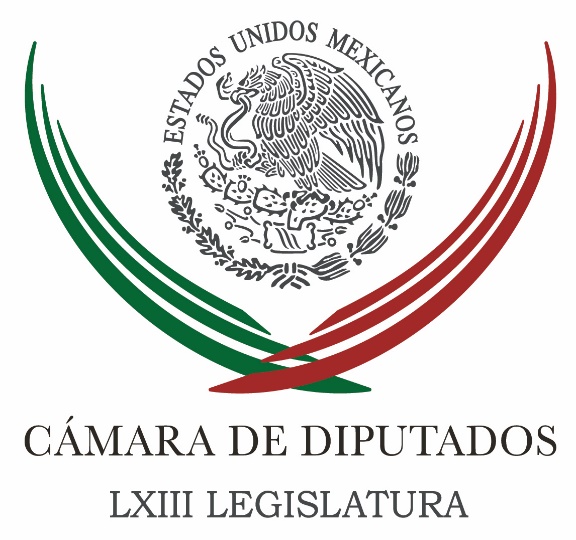 Carpeta InformativaTercer CorteResumen: Diputada panista pide aclarar en la ley el concepto de 'revictimización'Fortalece Partido Verde la eficiencia energéticaPlantean reforma para evitar sanción injusta por uso de billetes falsosPide diputada informar acciones para evitar violencia contra niñasPGR aplica doble rasero a Anaya; a Meade ni para qué contestarle: diputados PANUrge Mancera a Cámara de Diputados dictamine Ley de ArmasCordero rechaza que esté actuando en contra de Ricardo AnayaEl presidente asegura que no responderá a dimes y diretes de los candidatos políticosMéxico, confiado con avances del TLCAN al cerrar tres capítulos en ronda 7: Guajardo“Un pleito de mafia”, conflicto entre Anaya y Presidencia: AMLOCoparmex pide a PGR y SHCP sacar las manos de contienda electoralCierra séptima ronda de renegociación del TLCAN con amagos por aranceles05 de marzo de 2018TEMA(S): Trabajo LegislativoFECHA: 05/03/18HORA: NOTICIERO: Noticias MVSEMISIÓN: Tercer Corte:ESTACION: Online:GRUPO: Noticias MVS0Diputada panista pide aclarar en la ley el concepto de 'revictimización'Angélica Melin Campos, reportera: La fracción parlamentaria del Partido Acción Nacional (PAN) en la Cámara de Diputados propuso reformas a la Ley General de Acceso de las Mujeres a una Vida Libre de Violencia, a fin de establecer claramente el concepto de “revictimización”, a fin de inhibir ese tipo de conductas.La diputada Teresa Lizárraga subrayó que hacer esa precisión, impedirá que las autoridades, al momento de atender a las víctimas, incurran en prácticas inadecuadas.Indicó que dicha reforma, busca evitar que las víctimas sean sujetas a más agresiones de tipo institucional, psicológica, patrimonial y económica.Puntualizó que se considerara revictimización “el conjunto de consecuencias psicológicas, sociales, jurídicas y económicas de carácter negativo que derivan de la experiencia de la víctima en su contacto con el sistema de procuración de justicia, y suponen un choque entre las legítimas expectativas de la víctima y la inadecuada atención institucional recibida”.Añadió que ese tipo de violencia institucional, es consecuencia de inadecuadas o malas prácticas derivadas de la atención de servidores públicos a mujeres víctimas de algún delito, y que les causen daño o perjuicio psicológico, social, judicial o económico posterior a la agresión inicial.Indicó que las modificaciones a los artículos 1, 4, 5, 18, 49 y 52 de la Ley en cuestión, obligará a los funcionarios públicos a respetar, en cualquiera de las etapas de atención y de un proceso judicial, los derechos humanos de las víctimas.Expuso que la norma debe prevenir casos de revictimización y alertar sobre conductas “criminalísticas” contra mujeres que puedan causarles mayor daño.Agregó que las autoridades federales deberán promover que sus pares a nivel local ajusten la legislación estatal, con el fin de considerar como agravantes los delitos contra la vida, el patrimonio y la integridad corporal y psicológica cometidos contra mujeres.Subrayó que el Estado mexicano debe proporcionar a las víctimas de violencia de género, protección en los ámbitos físico y psicológico, no solo económico y jurídico.dlp/mTEMA(S): Partidos PolíticosFECHA: 05/03/18HORA: 14:54NOTICIERO: Enfoque NoticiasEMISIÓN: Tercer CorteESTACION: Online:GRUPO: Enfoque Noticias0Fortalece Partido Verde la eficiencia energéticaSergio Perdomo, reportero: En el marco del Día Mundial de la Eficiencia Energética, el coordinador del Partido Verde, Jesús Sesma Suárez destacó que su bancada participó activamente en la aprobación de la Reforma Energética, con la cual nuestro país aprovecha sus recursos energéticos de forma racional, sustentable y con apego a los principios de soberanía nacional, eficiencia económica y utilidad social. Cada año el 5 de marzo se conmemora el Día Mundial de la Eficiencia Energética con el objetivo de reflexionar sobre el uso racional que le damos a la energía y actuar en consecuencia.Sesma Suárez explicó que el objetivo de la eficiencia energética es promover e incluir, con acciones y resultados, el uso eficiente de energía, a través de proyectos que permitan la vinculación entre la innovación tecnológica y el consumo de esta, mediante la aplicación de tecnologías eficientes y sustentables.“La eficiencia energética ayuda a proteger nuestro planeta. Al ahorrar energía en cada proceso o acción, estamos emitiendo menos CO2 a la atmosfera y con ello favorecemos a reducir los efectos adversos del cambio climático”, destacó Sesma Suárez.El ecologista señaló que la eficiencia energética se plantea como una de las políticas de freno para el cambio climático y la consecución de sociedades sostenibles, en conjunto con el desarrollo de energías renovables y una política de transporte menos agresiva con el medio ambiente.“La eficiencia no implica renunciar a la calidad de vida, sino de obtener los mismos bienes y servicios energéticos empleando menos recursos, de una forma inteligente. Se trata de generar y fomentar la producción de energía a través de fuentes limpias como la solar o eólica”, aclaró. dlp/mTEMA(S): Trabajo legislativo FECHA: 06/03/18HORA: 14:17NOTICIERO: Notimex / 20minutos EMISIÓN: Tercer Corte  ESTACION: Online GRUPO: Notimex 0Plantean reforma para evitar sanción injusta por uso de billetes falsosEl diputado federal Emiliano Álvarez López impulsa reformas a diversas disposiciones del Código Penal Federal para evitar sancionar a los ciudadanos que utilicen billetes falsos sin conocimiento de ello. Dijo que los ciudadanos "son blanco" de delincuentes que cambian “dinero bueno por malo”, por lo que “todo aquel ciudadano que haya usado un billete falso, sin tener conocimiento de ello y que no pertenezca a ninguna organización delincuencial, no debe ser enjuiciado de la misma forma que los criminales que se dedican a su producción, almacenamiento y distribución”. Por ello, el legislador federal de Morena dijo que es necesario reformar el Código Penal Federal para evitar la aplicación injusta de sanciones. Explicó que la falsificación de moneda falsa –como un acto premeditado para usarla, cambiarla o realizar transacciones comerciales– representa un agravio para la sociedad, por lo que el Estado debe combatir ese delito con toda la fuerza institucional que sea capaz. /gh/mTEMA(S): Trabajo legislativo FECHA: 06/03/18HORA: 15:05NOTICIERO: Notimex / 20minutosEMISIÓN: Tercer Corte  ESTACION: Online GRUPO: Notimex 0Pide diputada informar acciones para evitar violencia contra niñasLa diputada Patricia Elena Aceves Pastrana pidió al Sistema Nacional de Protección Integral de Niñas, Niños y Adolescentes (Sipinna), hacer públicas las acciones para atender el tema de los feminicidios infantiles en el país. Asimismo, la legisladora de Morena hizo un llamado a la Procuraduría General de República (PGR), para que dé a conocer el estado que guardan las investigaciones sobre este tema. Consideró que se debe buscar la eliminación de los principales riesgos a los que se enfrentan las niñas, como abuso sexual, trata, prostitución infantil, su utilización en la pornografía, el trabajo doméstico y el incremento del embarazo adolescente. Se pronunció por anular la discriminación de la que son objeto por su sexo, edad y condición de pobreza, abandonadas, desvalorizadas y obligadas “no sólo a abandonar la escuela, también sus sueños y en algunos casos su propia vida”. Aceves Pastrana puntualizó que “cuando logremos que las niñas sean reconocidas con seguridad, amor, así como derechos plenos y garantizados, tendrán asegurado su futuro como mujeres”. /gh/mTEMA(S): Información GeneralFECHA: 05/03/18HORA:NOTICIERO: Noticias MVSEMISIÓN: Tercer CorteESTACION: InternetGRUPO: MVSPGR aplica doble rasero a Anaya; a Meade ni para qué contestarle: diputados PANAngélica Melín, reportera: La bancada del Partido Acción Nacional (PAN) en la Cámara de Diputados, reiteró la acusación respecto a que la Procuraduría General de la República (PGR) tiene un doble rasero para tratar a los adversarios políticos y a quienes, desde posiciones de gobierno o el Partido Revolucionario Institucional (PRI) han incurrido en actos de corrupción.El diputado Jorge López aseveró que, por un lado, ese despacho se ha centrado en atacar al candidato de la coalición “Por México al Frente”, Ricardo Anaya, para dañar su reputación y buen nombre.Por el otro, se ha dedicado a proteger a los involucrados en los casos Odebrecht, la Casa Blanca y la Estafa Maestra.Sobre las declaraciones del candidato del Partido Revolucionario Institucional (PRI), José Antonio Meade, que pidió a Anaya Cortés no ser “rajón” y aclarar su situación legal, el legislador afirmó que esas posturas no merecen ningún tipo de contestación.“José Antonio Meade se ha retirado de la competencia. Ya no hay ni para qué contestarle. Estamos a punto de ver cómo su preferencia electoral pasa de dos dígitos a uno solo. Ya no forma parte de la competencia. No hay ni qué contestarle”, atajó. López Martín dio a conocer la respuesta de la PGR a una solicitud de información relativa a los recursos y bienes asegurados, incluyendo cuentas bancarias en el caso Odebrecht.El despacho a cargo del procurador en funciones, Alberto Elías, le indicó que jurídicamente, está imposibilitado para revelar el contenido de carpetas de investigación en curso; pero lo ha hecho en el caso Anaya.La Procuraduría indicó que dar a conocer datos o información que asocie a una persona con la existencia de denuncia, investigación, imputación o sanción por delitos, afectaría directamente al señalado y el principio de presunción de inocencia.Al incurrir en esas acciones irregulares, agregó el portavoz de la bancada panista en San Lázaro, la propia PGR está violando la ley y por ello el encargado de despacho ha sido denunciado y se ha solicitado juicio político en su contra.Respecto a la carta firmada por intelectuales y figuras públicas, exigiendo que el presidente Enrique Peña se mantenga al margen del proceso electoral y saque las manos del mismo, indicó que es un reflejo del pésimo papel que está jugando el Primer Mandatario que, junto con el líder priísta, Enrique Ochoa, deberían corregir y pedir disculpas públicas. Negó que, al demandar respeto al proceso electoral, el PAN y el candidato Anaya “amaguen” al presidente, solo se le pide respete la ley.Por su parte, la diputada Arlette Muñoz afirmó que el Gobierno Federal está actuando como “una verdadera dictadura” al utilizar las instituciones y los instrumentos del Estado para “perseguir” a la oposición.La congresista dijo que los ataques contra Anaya Cortés son “hostigamiento” cuyo propósito es dejar fuera de la competencia al abanderado de la coalición “Por México al Frente, lo que representa una violación al Estado de derecho. Masn/mTEMA(S): Partidos PolíticosFECHA: 05/03/18HORA: 14:08NOTICIERO: Enfoque NoticiasEMISIÓN: Tercer CorteESTACION: Online:GRUPO: Enfoque Noticias0Urge Mancera a Cámara de Diputados dictamine Ley de ArmasJuan Enrique Velázquez, reportero: De 720 carpetas de investigación que se han iniciado de 2017 a la fecha por portación ilegal de armas en la Ciudad de México, sólo en 31 casos se determinó prisión preventiva, informó el Jefe de Gobierno, Miguel Ángel Mancera Espinosa.Por tanto, indicó que es apremiante que en la Cámara de Diputados se dictamine la Ley de Armas –que ya fue aprobada en el Senado– para endurecer los requisitos de portación y las penas por posesión ilegal.“Hasta el día de hoy no tenemos respuesta de que se haya movido la ley que fue aprobada por el Senado de la República, que tenga algún tipo de avance, absolutamente nada”, señaló el mandatario capitalino.En el Salón Murales del Antiguo Palacio del Ayuntamiento, detalló que, de 2017 a la fecha, con las 720 indagatorias por portación, se puso a disposición a 694 personas; 356 casos fueron judicializados y sólo 31 quedaron sujetas a prisión preventiva, lo que representa el 4.3 por ciento.“Esa es la realidad que estamos viviendo de la portación de arma de fuego, imagínense ustedes: de casi 100 personas, solamente tres llegan a prisión preventiva ¿Cuál es el sentido que le estamos dando a la población?, pues ‘ármate porque no pasa nada’, esto es lo que no puede estar sucediendo”, señaló.Expuso que en el periodo referido se han asegurado 798 armas, y de acuerdo con las carpetas iniciadas, en 358 casos la autoridad que hizo el aseguramiento fue la Secretaría de Seguridad Pública (SSP), 224 la Procuraduría General de Justicia capitalina, 23 por autoridad federal y 115 por otras autoridades. El 95 por ciento de las armas son armas cortas y el 5 por ciento armas largas.El mandatario capitalino también reportó una disminución cercana al 14 por ciento en la sobrepoblación carcelaria.De acuerdo con comparativos estadísticos desde 2002, en el año 2012 se ubicó el punto más alto de ocupación, con 41 mil 662 personas, y después comenzó un descenso; en estos momentos, indicó, se están alcanzando los niveles que se tenían en 2002 y la tendencia sigue a la baja.“En este momento sólo tenemos el 14 por ciento de sobrepoblación, que equivale a los reos federales, son más o menos 3 mil reos federales. Esto es lo que tenemos ahora, sobrepoblación de 13.67 por ciento, cuando llegó a haber más de 100 por ciento de población penitenciaria, de acuerdo a la capacidad instalada”, explicó.Destacó los casos, por ejemplo, sólo de internos por robo agravado, que en comparativo 2017-2018 pasó de 14 mil a poco más de 11 mil.“Esta es la problemática que hemos venido apuntando y que vamos a seguir señalando, porque también se debe saber a qué está obedeciendo (…) Es notorio cómo se mantienen las líneas de homicidio, las líneas de secuestro, que tienen una estabilidad, pero el robo es gravísimo, cómo estamos dando cada vez más beneficios al robo agravado calificado”, abundó. dlp/mTEMA(S): Información GeneralFECHA: 05/03/18HORA: 00:00NOTICIERO: MVS NoticiasEMISIÓN: Tercer CorteESTACIÓN: OnlineGRUPO: MVS0Cordero rechaza que esté actuando en contra de Ricardo AnayaEl presidente del Senado, Ernesto Cordero Arroyo, rechazó que esté actuando en contra de Ricardo Anaya Cortés y advirtió que la Cámara Alta no es la culpable de que el candidato de la coalición Por México al Frente siga metido en escándalos.Luego de que senadores del PAN y PRD le pidieran actuar con imparcialidad y dejar de atacar a su candidato, Ernesto Cordero aseguró que su desempeño como presidente de la Mesa Directiva ha sido institucional.Señaló que no está buscando favorecer a un candidato o a otro y afirmó que él no tiene la culpa de los escándalos que enfrenta Ricardo Anaya.  Cordero Arroyo pidió que no haya confusión alguna, ya que, reiteró, la alternativa que más se acerca a su manera de ver a México es la de Margarita Zavala, por lo que seguirá apoyando dicho proyecto.El senador panista destacó que su actuación está a la vista de todos, por lo que, aseguró, nadie puede decir que está favoreciendo a un determinado candidato desde su posición de presidente de la Mesa Directiva. ys/m.TEMA(S): Información GeneralFECHA: 05/03/18HORA: 16:06NOTICIERO: Excélsior.comEMISIÓN: Tercer Corte: ESTACION: Online:GRUPO: Excélsior.com0El presidente asegura que no responderá a dimes y diretes de los candidatos políticosEnrique Sánchez, reportero: El presidente Enrique Peña Nieto rechazó responder los señalamientos que han hecho los distintos candidatos a la Presidencia y pidió a los medios no engancharse con estos “dimes y diretes” que, dijo, son propios de las campañas políticas.En breve comentario, luego de inaugurar el 29o Congreso Nacional de Ingeniería Civil, México 2018, el mandatario comentó que su única participación en este proceso electoral será cuando ejerza su voto el próximo uno de julio.“No se enganchen tampoco los medios, lo que vamos a ver seguramente en este proceso electoral propio de toda democracia son los dimes y diretes de cada uno de los participantes y es normal, propio de todo proceso electoral, lo que se diga, lo que se posicione de cada uno de los candidatos”Al Jefe del Ejecutivo se le cuestionó particularmente sobre la petición del candidato Ricardo Anaya de que saque las manos del proceso electoral.“Lo que sí tendrán muy claro es que el presidente ni fijará posición ni tendrá un posicionamiento para cada uno de los candidatos o lo que vayan diciendo en esta carrera política, en esta carrera democrática.“Me parece que este es el clima natural de todo proceso democrático y en donde al final de cuentas, lo que la sociedad estará evaluando es el decir, que el posicionamiento y el actuar de cada uno de los candidatos y al final de cuentas llegar al día de la elección a tomar una determinación como mexicanos”, subrayó.dlp/mTEMA(S): Información GeneralFECHA: 05/03/18HORA: 15:02NOTICIERO: 24 HORASEMISIÓN: Tercer CorteESTACION: Online:GRUPO: 24 HORAS0México, confiado con avances del TLCAN al cerrar tres capítulos en ronda 7: GuajardoEFE: México celebró hoy que en la séptima ronda de negociaciones del TLCAN, que finalizó este lunes en la Ciudad de México, se lograron concluir tres capítulos y destacó el “compromiso” de los equipos negociadores pese a las dificultades.“Si bien seis capítulos de 30 parecerían pocos en seis meses de trabajo, la ronda 7 en México aportó exactamente el mismo número de capítulos que habíamos acumulado en seis rondas anteriores. En esta ronda aumentamos un 100% la eficiencia”, dijo el ministro de Economía, Ildefonso Guajardo, en un mensaje a medios.Los capítulos cerrados son “muy buenos”, y se centran en buenas prácticas regulatorias, publicación y administración de medidas sanitarias y fitosanitaria, así como anexos sectoriales en relación a sustancias químicas y fórmulas de alimentos, apuntó.De esta manera, Guajardo rebatió a las palabras del representante comercial de Estados Unidos, Robert Lightizer, que minutos antes lamentó que no se había avanzado lo esperado en esta nueva tanda de negociaciones. dlp/mTEMA(S): Partidos PolíticosFECHA: 05/03/18HORA: 17:07NOTICIERO: La Crónica.comEMISIÓN: Tercer Corte: ESTACION: Online:GRUPO: La Crónica.com0“Un pleito de mafia”, conflicto entre Anaya y Presidencia: AMLOTijuana, BC. Mireya Cuellar, reportera: “Yo podría decir: celebro que se estén peleando ¡pero no! Porque esto no es un pleito de niños, estos se llevan fuerte, es un pleito de mafia, vamos hablando en plata”, señaló Andrés Manuel López Obrador, candidato presidencial de la alianza Juntos Haremos Historia, sobre el conflicto entre Ricardo Anaya, abanderado de la coalición Por México al Frente, y la Presidencia de la República.Dijo que es muy preocupante, los llamó a no hacerse daño, resolver sus diferencias con urbanidad, porque el país no está para aportar a la inestabilidad. No es el modo de pelear, no es cierto que en la guerra y en La Paz todo se vale.Le pidió a Anaya que antes de amenazar con meter a la cárcel al Presidente diga cuál fue el acuerdo que se rompió, por qué se está saliendo del huacal. dlp/mTEMA(S): Información GeneralFECHA: 5/03/18HORA: 17:37NOTICIERO: La Jornada en líneaEMISIÓN: Tercer CorteESTACIÓN: Online GRUPO: La Jornada0Coparmex pide a PGR y SHCP sacar las manos de contienda electoralMiriam Posada García.- Ciudad de México. La Confederación Patronal de la República Mexicana (Coparmex) aseguró que entidades fundamentales del Estado, como la Procuraduría General de la República (PGR), y la Secretaría de Hacienda de Crédito Público (SHCP) “están siendo utilizadas de forma inaudita y alejada de estándares, con la finalidad aparente de minar la competencia democrática y debilitar a los adversarios políticos”, por lo que exigió a la presidencia de la República, gobierno estatales y municipales que saquen las manos del proceso electoral y se conduzcan dentro de la legalidad.“Hacemos un firme llamado al gobierno federal, así como a los gobiernos estatales y municipales, para que eviten todo comportamiento o actuación que de sospecha, indicio, o evidencia, de una injerencia ilegal en el proceso electoral federal y los procesos locales que transcurren en 30 entidades federativas”, señaló el presidente de la Coparmex, Gustavo de Hoyos.Destacó que la ley nunca debe ser herramienta de persecución o negociación política. Mucho menos, espacio de complacencia para cuando se afectan los recursos públicos.Gustavo de Hoyos dijo que en los últimos días “la actuación institucional y apartidista de varias entidades federales, especialmente la Presidencia de la República, la PGR, la SHCP, y el Servicio de Administración Tributaria (SAT), se ha puesto en entredicho por algunos partidos y candidatos”.A nombre de los agremiados a la Coparmex exigió en conferencia que la ley se aplique sin distinción, que si en el caso de alguno de los participantes en la contienda electoral hay elementos para la presunción de un delito, se investigue y se lleve a tribunales, pero que no se litigue en los medios de comunicación para no enturbiar el ambiente.Criticó que ahora además de la corrupción que se ha documentado a través de la Auditoría Superior de la Federación (ASF), aparezca una forma “más aberrante” de atentar contra el país, los ciudadanos y la vida democrática con el uso de instituciones para minar a contrincantes políticos.“Múltiples gobiernos de diversa filiación partidista, y de los distintos órdenes de gobierno, han utilizado ilegalmente a las entidades gubernamentales y sus recursos, como si fueran instrumentos auxiliares de la competencia electoral, en lugar de ser garantes de la legalidad”, sostuvo el dirigente del organismo patronal.Afirmó que todas las reformas hechas a los órganos electorales como el propio Instituto Nacional Electoral, con su Consejo Ciudadano; hayan sido insuficientes para garantizar la transparencia y legalidad del proceso actual.“El proceso electoral en curso, por sí mismo el más complejo de nuestra historia moderna, no está siendo la excepción en la presencia recurrente de esas prácticas ilegales. Los casos de corrupción y desvío masivo de recursos públicos, en ocasiones documentados por la ASF y otros denunciados por organismos de la sociedad civil, y algunos más identificados y denunciados por los medios de comunicación, parecen apuntar claramente al uso sistematizado del erario, en los distintos órdenes de gobierno, con fines electorales y partidistas”.Gustavo de Hoyos emplazó una vez más a los candidatos a la Presidencia de la República, así como a los partidos y coaliciones, y a los legisladores emanados de esas formaciones políticas, a pronunciarse con claridad y actuar sin dilación, para concretar una reforma al artículo 102 de la Constitución General, que garantice que México cuente con una Fiscalía General autónoma, eficaz, respetuosa de los derechos humanos, con supervisión y controles ciudadanos, “en resumen, una #FiscalíaQueSirva a México.   Jam/mTEMA(S): Información GeneralFECHA: 05/03/18HORA: 16:06NOTICIERO: El Universal.comEMISIÓN: Tercer Corte: ESTACION: Online:GRUPO: El Universal.com0Cierra séptima ronda de renegociación del TLCAN con amagos por arancelesMiguel Pallares E Ivette Saldaña, reporteros: La séptima ronda de renegociación del TLCAN terminó con la amenaza de la canciller de Canadá, Chrystia Freeland, de que si Estados Unidos impone aranceles al acero y aluminio canadienses, ellos harán lo mismo contra el país socio. Mientras que el representante comercial de EU, Robert Lighthizer, amagó con considerar la vía bilateral en las negociaciones, de no progresar lo trilateral.En la conferencia de cierre de la séptima ronda del Tratado de Libre Comercio de América del Norte (TLCAN), el secretario mexicano de Economía, Ildefonso Guajardo, dijo en un discurso más mesurado que ellos considerarán la imposición de represalias contra Estados Unidos solamente que se concrete la medida.Los tres representantes anunciaron que se realizará una ronda intersesional, de cinco semanas de duración, en torno a telecomunicaciones, comercio digital, obstáculos técnicos al comercio, empresas propiedad del Estado, energía y servicios financieros.La octava ronda de renegociaciones, si bien podría suceder en la primera mitad de abril, aún no tiene fecha específica, por lo que seguirán viendo agendas para definirla.El representante estadounidense, Robert Lighthizer, declaró que habrá que acelerar el ritmo porque en siete rondas solamente se concretaron seis capítulos, por lo que pidió acelerar los trabajos.Aunque, advirtió: “El presidente Trump ha dicho nosotros esperamos un final exitoso de estas conversaciones y preferimos la vía trilateral, pero si es imposible, estamos preparados para bases bilaterales”.El tema del anuncio estadounidense de que habrá aranceles al acero y aluminio de México y Canadá, provocó un fuerte comentario de la canciller canadiense, quien aseveró que esa acción es “inaceptable” y advirtió “vamos a imponer medidas de reciprocidad para defender a los trabajadores”.Al término de la conferencia trilateral y ya en una plática con medios de comunicación, el mexicano Guajardo se mostró cauto al asegurar que esperarán a que realmente se concrete la medida arancelaria, ya que consideró que “las guerras comerciales no dejan nada bueno a nadie”. dlp/m